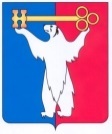 АДМИНИСТРАЦИЯ ГОРОДА НОРИЛЬСКАКРАСНОЯРСКОГО КРАЯПОСТАНОВЛЕНИЕ18.10.2021	                                          г. Норильск 			                          №  494О внесении изменений в постановление Администрации города Норильска 
от 18.09.2015 № 498В целях приведения административного регламента предоставления муниципальной услуги по принятию решения о предоставлении земельных участков многодетным гражданам в собственность бесплатно для ведения садоводства, огородничества, животноводства, индивидуального жилищного строительства и личного подсобного хозяйства, в соответствие с Законом Красноярского края от 04.12.2008 № 7-2542 «О регулировании земельных отношений в Красноярском крае»,ПОСТАНОВЛЯЮ:Внести в Административный регламент предоставления муниципальной услуги по принятию решения о предоставлении земельных участков многодетным гражданам в собственность бесплатно для ведения садоводства, огородничества, животноводства, индивидуального жилищного строительства и личного подсобного хозяйства, утвержденный постановлением Администрации города Норильска 
от 18.09.2015 № 498 (далее – Административный регламент), следующие изменения:Пункт 1.2 Административного регламента изложить в следующей редакции:	«1.2. Муниципальная услуга предоставляется гражданам Российской Федерации, имеющим и воспитывающим (проживающим совместно с детьми, за исключением детей, проходящих срочную военную службу по призыву) трех и более детей, в том числе пасынков, падчериц, а также приемных и опекаемых, не достигших восемнадцатилетнего возраста, а также детей, обучающихся по очной форме обучения в образовательных организациях, - до окончания обучения, но не более чем до достижения ими возраста 23 лет, и детей, проходящих срочную военную службу по призыву, - до окончания службы, но не более чем до достижения ими возраста 23 лет, а детей, признанных инвалидами до достижения ими возраста 18 лет, - на период установления инвалидности независимо от возраста (многодетные граждане),  члены семьи которых ранее не использовали право на приобретение земельного участка бесплатно по основанию, установленному пунктом 2 статьи 14  Закона Красноярского края от 04.12.2008 № 7-2542 «О регулировании земельных отношений в Красноярском крае» (далее – Заявитель).».Абзац четвертый пункта 2.3 Административного регламента изложить в следующей редакции:«- направление Заявителю уведомления за подписью начальника Управления о дате и времени постановки на очередь, соответствующей дате и времени поступления заявления, с указанием номера очереди или об отказе в постановке на очередь или о направлении заявления в иной орган, уполномоченный на распоряжение земельными участками или землями;». Подпункт «б» пункта 2.9.1 Административного регламента изложить в следующей редакции:«б) реализация Заявителем права на бесплатное получение земельного участка по основанию, установленному пунктом 2 статьи 14 Закона Красноярского края от 04.12.2008 № 7-2542 «О регулировании земельных отношений в Красноярском крае»;».В подпункте «в» пункта 2.9.1 Административного регламента слова «многодетных» заметить словами «многодетного гражданина».В пункте 3.6 Административного регламента после слов «о дате» дополнить словами «и времени».Абзац второй пункта 3.6.1 Административного регламента изложить в следующей редакции:«- уведомление за подписью начальника Управления о дате и времени постановки на очередь, соответствующей дате и времени поступления заявления, с указанием номера очереди;».2. Опубликовать настоящее постановление в газете «Заполярная правда» и разместить его на официальном сайте муниципального образования город Норильск.3. Настоящее постановление вступает в силу после его опубликования в газете «Заполярная правда».Глава города Норильска							      	    Д.В. Карасев